SAISON 2023-2024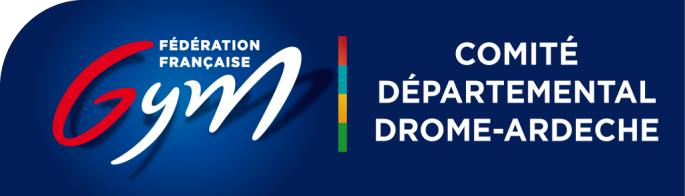 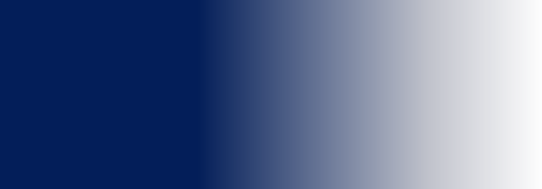 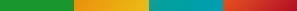 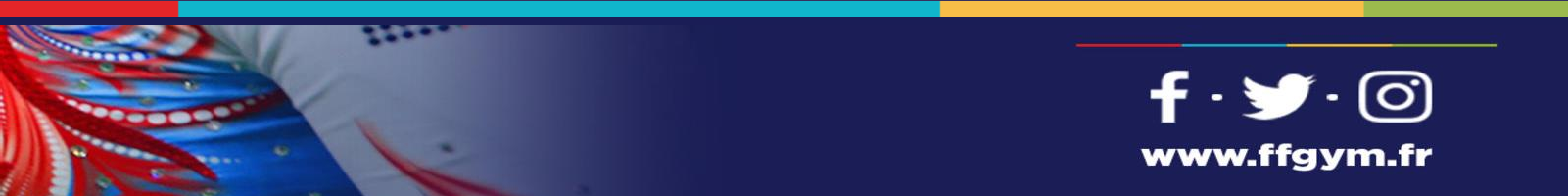 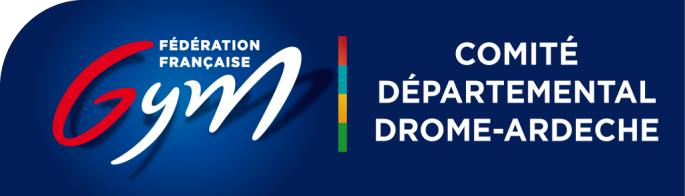 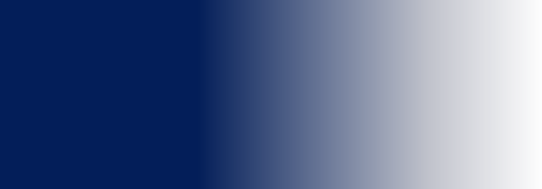 Objectif :  Mise en valeur des licenciés Baby Gym FF GymPublic : Les enfants licenciés FFGym âgés de 2 à 6 ans (2027-2021)Date de l’animation : Dimanche 4 février 2024Lieu : Tain Tournon AGTTDéroulement :Pour les 4-5-6 ans : 9H30 : Accueil 10h : Début de l’animation10h45 : Remise des récompensesPour les 2-3 ans : 10H30 : Accueil 11h : Début de l’animation11h45 : Remise des récompense Moyen humain : 1 cadre minimum pour 6 enfantsFinance : inscriptions gratuitesOrganisation :Inscriptions à réaliser via un formulaire : formulaire d’inscriptionFin des inscriptions : 13 janvier 2024Thème : Jeux OlympiquesDress code enfants : Bas noir et T-shirt au choix (par club)Les cadres présents seront amenés à tenir un atelier et sont invités à se déguiser sur le thème.Contact : Comité : 04 75 75 47 70Jessica : 06 70 99 67 63